2023 IMPACT100 SYDNEY NORTH GRANT APPLICATION GUIDELINESIMPACT100 Sydney North is a collective giving group providing annual impact grants totaling at least $100,000 as a Primary Grant and three smaller Impact Grants to for-purpose organisations in the Greater Sydney region. IMPACT100 Sydney North is a sub-fund of Australian Communities Foundation. If you applied in previous years, please do apply again.GRANT FOCUSApplications for our 2023 grants are invited from organisations assisting families, young people and children at risk. This encompasses key areas of need such as domestic and family violence, women’s shelters, refugees and asylum seekers, homelessness, poverty, disability, drug and alcohol abuse, mental health, etc. These are examples only and not intended to limit the scope of applications. Requested funding may be to support your existing operations, or for a specific project to expand/improve your impact. SOCIAL IMPACT We recognise applying for grants can consume valuable time and divert resources from core activities, so we encourage concise applications. We are looking for applications that:meet a compelling needdemonstrate high social impactmake a measurable difference.We use the following model to understand and assess the potential to make the greatest difference to people’s lives for the money spent. 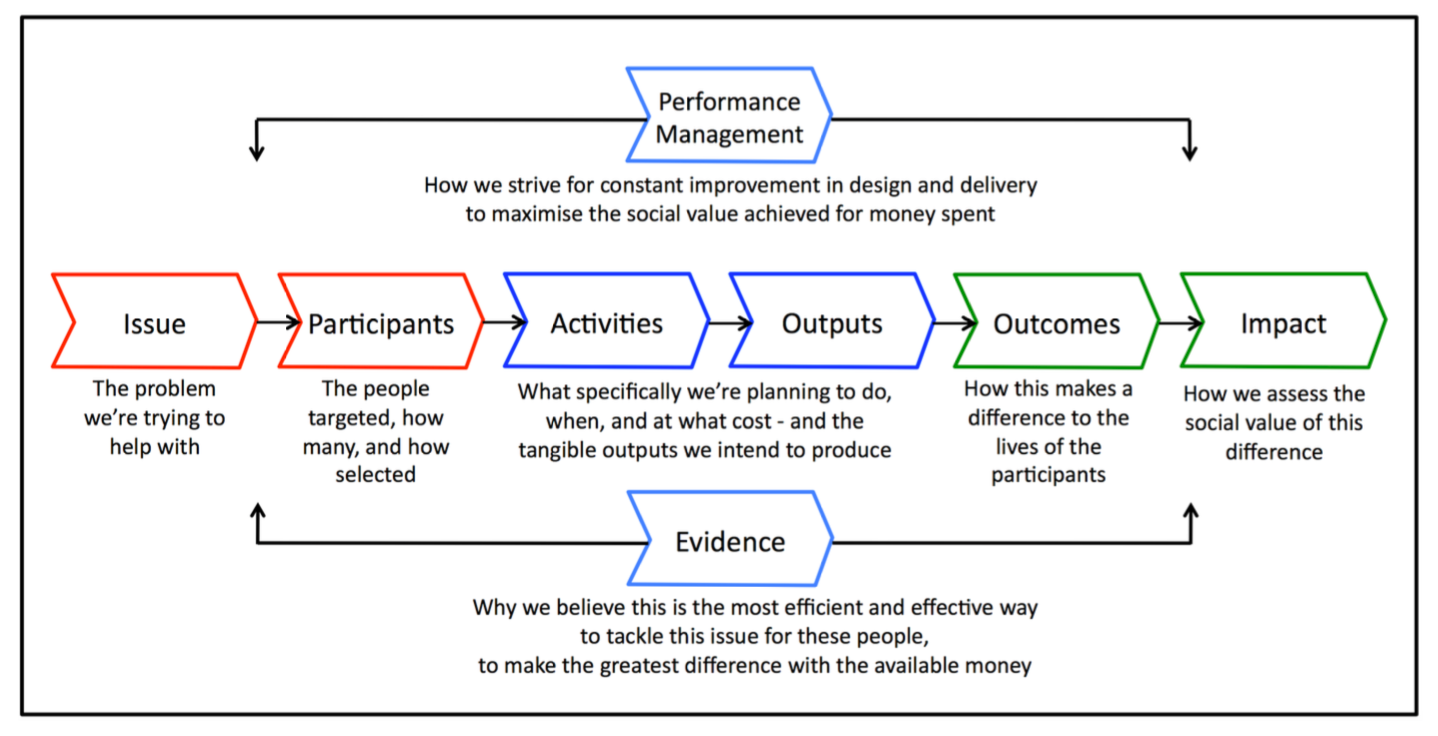 ELIGIBILITYApplicants must:have Income Tax Charity endorsement from the Australian Taxation Officehave Deductible Gift Recipient Item 1 statushave been operating for at least 36 monthsoperate in the Greater Sydney region.EXPENDITURE GUIDELINESWe want our grant money to target a specific need with specific measurable goals. It is expected the grant funds will be expended within 12-24 months.IMPACT100 Sydney North has a Management Committee made up of donor members which calls for and reviews all applications and makes recommendations for funding to be approved by Australian Communities Foundation as Trustee.We have a strong preference for organisations with an operating budget of under $6 million. Applications from organisations with an operating budget over this amount will be accepted at the discretion of the IMPACT100 Sydney North Management Committee.Reasons for the rejection of proposals will not necessarily be given. If your organisation is shortlisted by our members, you will be invited to provide additional information and host a virtual site visit, and if you are selected as a Finalist, give a presentation to our members. Our guidelines continue to evolve and IMPACT100 Sydney North reserves the right to change its criteria without notice at any time.INELIGIBLE EXPENDITURE Funding will not be considered for the following expenditure:debt reduction or operational deficits activities that should be funded by the Government or other relevant bodiesreligious organisations where the grant is intended for the principal benefit of the organisation’s own members or adherents, or where the grant is intended for inherently religious activitieslegal expensesgeneral construction, capital campaign or renovation that is unrelated to the grant requesttravel outside Australia.TIMINGKey dates in 2023:APPLYING FOR FUNDING  Applications should address all the following points/questions, in the listed order. Please submit via email to grants@impact100sydneynorth.org by Friday 26 June 2023. Applications and relevant documents should be submitted as Word or PDF attachments with file names that include the name of your organisation. We only require answers in a few sentences. Organisational details including:Legal name, ABN, address, telephone, email, website address, date of establishmentContact for the application: name, title, phone and emailConfirmation of your organisation’s DGR Item 1 status and Tax Concession Charity statusConfirmation you operate in the Greater Sydney RegionYour annual revenues for FY 2020-21and 2021-22Your organisation’s top five funding sources and amounts for the last completed financial year?What problem/issue is your organisation tackling?How are you tackling this problem and why is this the best approach?Who, and how many people, are benefitting from your services? How are the lives of participants changed and how do you intend to measure the outcomes? What is the timeline and budget for this work? How would you spend our grant and what difference would it make?Outline any collaborations with other organisations, including their details.SUPPORTING INFORMATION/DOCUMENTS Please provide as attachments:your two most recent full financial statementsyour most recent published annual reportpreferred logo for us to use when promoting your organisation.We hope our members will consider making additional donations to charities they have been introduced to through their participation in IMPACT100 Sydney North. To encourage this opportunity, briefly explain what your organisation could achieve with donations of $5,000 and $10,000.Explain how members of IMPACT100 Sydney North could get involved with your activities in general, for example, by volunteering, by donating good or services etc.List the contact details and the connection to your organisation of 2 referees.For any queries, email grants@impact100sydneynorth.org or callChris Lee on 0419 536 611 or Kate Saunders on 0419 253 317.THANK YOU FOR APPLYING.DATEACTION1 MayApplications open26 JuneDeadline for ApplicationsJuly Shortlisting to determine 8 Semi-finalists July/AugustVirtual site visits to Semi-finalists and shortlisting to 4 Finalists SeptemberPreparation of presentations for 4 FinalistsOct/NovMembers vote for the recipient of our Primary Grant at our annual Grants Celebration 